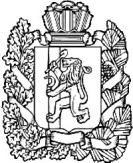 АДМИНИСТРАЦИЯ ПОСЕЛКА НИЖНИЙ ИНГАШНИЖНЕИНГАШСКОГО РАЙОНА КРАСНОЯРСКОГО КРАЯПОСТАНОВЛЕНИЕ19 июня 2023                           пгт. Нижний Ингаш                               № 152О назначении публичных слушаний по проекту актуализации Схемы  теплоснабжения п. Нижний Ингаш Нижнеингашского района Красноярского края на период с 2015 по 2030 годы, и по проекту актуализации Схемы водоснабжения и водоотведения п. Нижний Ингаш Нижнеингашского района Красноярского края,   на 2024 год   Во исполнение требований Федерального закона от 27.07.2010 года № 190-ФЗ «О теплоснабжении», Постановления Правительства Российской Федерации от 22.02.2012 года № 154 «О требованиях к схемам теплоснабжения, порядку  их разработки и утверждения»,  Федерального закона от 07.12.2011 года № 416-ФЗ «О водоснабжении и водоотведении», пункта 8 Правил разработки и утверждения схем водоснабжении и водоотведения, утвержденных постановлением Правительства Российской Федерации от 05.09.2013 года № 782 «О схемах водоснабжения и водоотведения»,  ст. 28 Федерального закона от 06.10.2003 года № 131-ФЗ «Об общих принципах организации местного самоуправления в Российской Федерации», решения Нижнеингашского поселкового Совета депутатов от 25.04.2018 №29-140 «Об утверждении Положения об организации и проведении публичных слушаний в посёлке Нижний Ингаш», в целях улучшения качества услуг теплоснабжения, водоснабжения и водоотведения на территории посёлка Нижний Ингаш Нижнеингашского района Красноярского края, руководствуясь  Уставом посёлка Нижний Ингаш Нижнеингашского района Красноярского края, ПОСТАНОВЛЯЮ:Назначить публичные слушания по проекту актуализации Схемы  теплоснабжения п. Нижний Ингаш Нижнеингашского района Красноярского края на период с 2015 по 2030 годы, и по проекту актуализации Схемы водоснабжения и водоотведения п. Нижний Ингаш Нижнеингашского района Красноярского края,  на 2024  год. Провести публичные слушания с участием представителей теплоснабжающих и водоснабжающих организаций: ООО «Сфера и К», ООО «Теплоэнергетик», ООО «Удача плюс», МУП Нижнеингашского района «Альянс», представителей трудовых коллективов, членов общественных объединений, жителей муниципального образования посёлок Нижний Ингаш Нижнеингашского района Красноярского края, в том числе являющихся потребителями коммунальных услуг централизованного теплоснабжения, водоснабжения и водоотведения, на территории посёлка Нижний Ингаш Нижнеингашского района Красноярского края, 28 июня 2023 года в 10 часов 00 минут в МБУ «Многопрофильный молодежный центр  «Галактика», расположенном по адресу: Красноярский край, Нижнеингашский район, пос. Нижний Ингаш, ул. Ленина, 162. Создать комиссию по проведению публичных слушаний по проекту актуализации Схемы  теплоснабжения п. Нижний Ингаш Нижнеингашского района Красноярского края на период с 2015 по 2030 годы, и по проекту актуализации Схемы водоснабжения и водоотведения п. Нижний Ингаш Нижнеингашского района Красноярского края, на 2024 год, в составе  согласно приложению.Определить администрацию посёлка Нижний Ингаш уполномоченным органом по проведению публичных слушаний по проекту актуализации Схемы  теплоснабжения п. Нижний Ингаш Нижнеингашского района Красноярского края на период с 2015 по 2030 годы, и по проекту актуализации Схемы водоснабжения и водоотведения п. Нижний Ингаш Нижнеингашского района Красноярского края,  на 2024 год. По результатам публичных слушаний все замечания и предложения, представленные в установленный срок, внести в протокол публичных слушаний.Уполномоченному органу по проведению публичных слушаний по проекту актуализации Схемы  теплоснабжения п. Нижний Ингаш Нижнеингашского района Красноярского края на период с 2015 по 2030 годы, и по проекту актуализации Схемы водоснабжения и водоотведения п. Нижний Ингаш Нижнеингашского района Красноярского края, на 2024 год:-  подготовить уведомление о дате, времени, месте проведения публичных слушаний по проекту актуализации Схемы  теплоснабжения п. Нижний Ингаш Нижнеингашского района Красноярского края на период с 2015 по 2030 годы, и по проекту актуализации Схемы водоснабжения и водоотведения п. Нижний Ингаш Нижнеингашского района Красноярского края, на 2024 год;                    - при обращении заинтересованных жителей поселения разъяснять порядок проведения публичных слушаний по проекту актуализации Схемы  теплоснабжения п. Нижний Ингаш Нижнеингашского района Красноярского края на период с 2015 по 2030 годы, и по проекту актуализации Схемы водоснабжения и водоотведения п. Нижний Ингаш Нижнеингашского района Красноярского края;                       -  направить протокол публичных слушаний по проекту актуализации Схемы  теплоснабжения п. Нижний Ингаш Нижнеингашского района Красноярского края на период с 2015 по 2030 годы, и по проекту актуализации Схемы водоснабжения и водоотведения п. Нижний Ингаш Нижнеингашского района Красноярского края Главе посёлка Нижний Ингаш, в течение трех рабочих дней с даты проведения публичных слушаний.7.  Администрации посёлка Нижний Ингаш:           -  обеспечить подготовку проведения публичных слушаний по проекту актуализации Схемы  теплоснабжения п. Нижний Ингаш Нижнеингашского района Красноярского края на период с 2015 по 2030 годы, и по проекту актуализации Схемы водоснабжения и водоотведения п. Нижний Ингаш Нижнеингашского района Красноярского края, на 2024 год;- опубликовать в периодическом печатном средстве массовой информации «Вестник муниципального образования посёлок Нижний Ингаш»:  а)  настоящее Постановление,   б) уведомление о проведении публичных слушаний в срок не менее, чем за 7 календарных дней до дня их начала. Указанное уведомление должно содержать  информацию о дате, времени и месте проведения собрания участников публичных слушаний по проекту актуализации Схемы  теплоснабжения п. Нижний Ингаш Нижнеингашского района Красноярского края на период с 2015 по 2030 годы, и по проекту актуализации Схемы водоснабжения и водоотведения п. Нижний Ингаш Нижнеингашского района Красноярского края, на 2024 год,    в) замечания и предложения, поступившие по проектам актуализации Схем теплоснабжения, водоснабжения и водоотведения п. Нижний Ингаш Нижнеингашского района Красноярского края, на 2024 год, не позднее 3 календарных дней со дня окончания срока сбора указанных замечаний и предложений (период  сбора замечаний и предложений установлен с 30 мая 2023 года по 20 июня 2023 года, место сбора замечаний и предложений: Администрация посёлка Нижний Ингаш, расположенная по адресу: Красноярский край, Нижнеингашский район, пгт. Нижний Ингаш, ул. Ленина, 160, 3-ий этаж, Главой посёлка Нижний Ингаш  Гузей Б.И., в приёмной Главы посёлка Нижний Ингаш - Гайдук Л.И. либо лицом, ее замещающим, а также путем направления замечаний и предложений  на электронную почту Администрации посёлка Нижний Ингаш),     г) протокол (итоговый документ) публичных слушаний в течение 3 рабочих дней  со дня проведения собрания участников публичных слушаний.-  разместить  на официальном сайте администрации посёлка Нижний Ингаш:    проект актуализации Схемы  теплоснабжения п. Нижний Ингаш Нижнеингашского района Красноярского края на период с 2015 по 2030 годы, и проект актуализации Схемы водоснабжения и водоотведения п. Нижний Ингаш Нижнеингашского района Красноярского края, на 2024 год (размещены 29 мая 2023 года); уведомление о проведении публичных слушаний в срок не менее, чем за 7 календарных дней до дня их начала с указанием информации о дате, времени и месте проведения собрания участников публичных слушаний по проекту актуализации Схемы  теплоснабжения п. Нижний Ингаш Нижнеингашского района Красноярского края на период с 2015 по 2030 годы, и по проекту актуализации Схемы водоснабжения и водоотведения п. Нижний Ингаш Нижнеингашского района Красноярского края, на 2024 год; настоящее Постановление в течение пяти рабочих дней с даты внесения указанного проекта на рассмотрение; протокол (итоговый документ) публичных слушаний в течение 3 рабочих дней  со дня проведения собрания участников публичных слушаний.          8.  Опубликовать  Постановление в периодическом печатном средстве массовой информации «Вестник муниципального образования поселок Нижний Ингаш» и на официальном сайте администрации посёлка Нижний Ингаш. 9. Постановление  вступает в силу  со дня его официального опубликования.10.  Контроль за исполнением настоящего Постановления оставляю за собой.Глава посёлка Нижний Ингаш                                                                      Б.И. Гузей   Приложение            к постановлению             от  19.06.2023г № 152СОСТАВкомиссии по проведению публичных слушанийпо проекту актуализации Схемы  теплоснабжения п. Нижний Ингаш Нижнеингашского района Красноярского края на период с 2015 по 2030 годы, и актуализации Схемы водоснабжения и водоотведения п. Нижний Ингаш Нижнеингашского района Красноярского края, на 2024 годГузей Б.И.             Смыкова С.В.–  _     Глава посёлка Нижний Ингаш, председатель комиссииЗаместитель Главы посёлка Нижний Ингаш по социальным вопросамКоробченко И.П.  –Главный специалист администрации посёлка Нижний ИнгашШумкова О.Ю.–Председатель постоянной комиссии по бюджету и экономическим вопросам  Нижнеингашского поселкового Совета депутатов (по согласованию)Чупина С.В.    –Председатель Нижнеингашского поселкового Совета депутатов (по согласованию)